Thema Kleding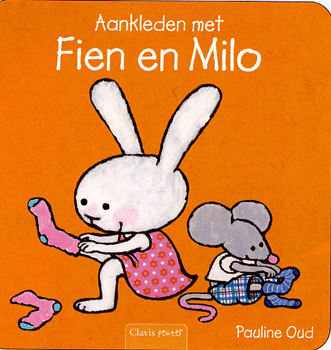 De komende weken gaan we bezig met het thema kleding.Ons themaboek is: Aankleden met Fien en Milo. Naar aanleiding van dit boek gaan we met de peuters ook het aankleden oefenen. Bv. Zelf de jas aan doen en schoenen aantrekken.We zullen heel veel verschillende kledingstukken bekijken en bespreken, we gaan zelfs kleren knutselen en kleren passen. Ook gaan we met de peuters oefenen om een knoop dicht te krijgen of een rits dicht te doen.En we gaan natuurlijk ook kleren wassen en op de lijn hangen.Leuke thuiskijktips in dit thema:filmpje van school tv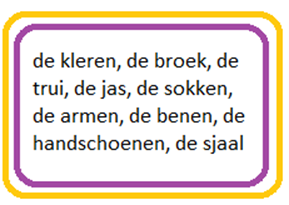 Woorden die we gebruiken in dit thema: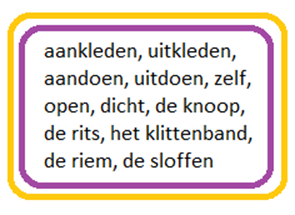 Wij vinden het altijd leuk wanneer u voorwerpen meeneemt of wilt laten zien, die in het thema passen! 	

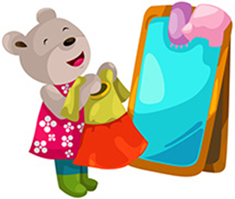 